* Modified Quality Matters Rubric. For original QM Rubric for Higher Education click here: https://www.qualitymatters.org/sites/default/files/PDFs/StandardsfromtheQMHigherEducationRubric.pdfQuality Matters Rubric Checklist*adapted for Online Course Development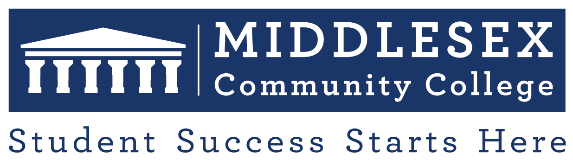 Course Introduction1.1 The opening page makes it clear how to get started and navigate through the course. 1.2 Prerequisites,  course and institutional policies, etiquette expectations (“netiquette”),  and minimum technology requirements are clearly stated.1.3 The instructor’s contact information and introduction are provided.  Video introductions are strongly recommended.1.4 Students are asked to introduce themselves to the class as one of the first activities.Learning Outcomes2.1 The course has the unit  learning outcomes stated clearly, measurable, and suited to the level of the course. Assessment3.1 The grading policy is indicated clearly.3.2 Specific criteria for the evaluation of students’ work exist and are aligned with the instructional materials.3.3  The graded assignments/tests are recorded in the Blackboard Grade Center.Instructional Materials4.1 The instructional materials are clearly stated, current, diverse, and supportive of the learning outcomes.Learner Activities5.1 The learning activities (assignments) are aligned with the stated learning outcomes, promote interaction and active learning, and are varied.5.2 The course design includes instructor feedback on assignements, formative, and summative assessment.Course Technology6.1 Technologies required are readily obtainable, support the learning outcomes, and engage various learning preferences.Learner Support7.1 Guidance related to technical support, institution’s accessibility policies and services, and the academic support services (tutoring) is provided.Accessibility & Usability8.1 Course is easy to navigate and well structured. 8.2 Provide information about the accessibility of technologies required. 